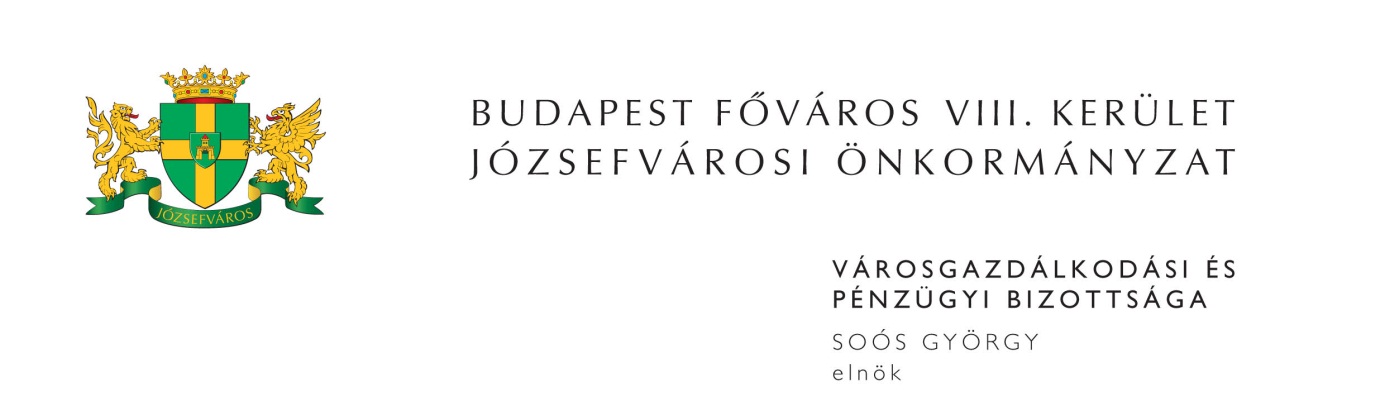 M E G H Í V ÓBudapest Józsefvárosi Önkormányzat Városgazdálkodási és Pénzügyi Bizottsága2015. évi 1. rendes ülését2015. január 12-én (hétfőn) 1300 órárahívom össze.A Városgazdálkodási és Pénzügyi Bizottság ülését a Józsefvárosi Polgármesteri HivatalIII. 300-as termében (Budapest, VIII. Baross u. 63-67.) tartja.Napirend:1. Zárt ülés keretében tárgyalandó előterjesztések(írásbeli előterjesztés)A Budapest, VIII. kerület Baross u. ……………….. szám alatti ingatlanra vonatkozó elővásárlási jogról való lemondás Előterjesztő: Pénzes Attila – a Vagyongazdálkodási és Üzemeltetési Ügyosztály vezetője2. Beszerzések(írásbeli előterjesztés)Javaslat MNPIII. keretén belül lefolytatott beszerzési eljárás eredményének megállapítására (PÓTKÉZBESÍTÉS)Előterjesztő: Csete Zoltán - a Rév8 Zrt. mb. cégvezetője3. Vagyongazdálkodási és Üzemeltetési ÜgyosztályElőterjesztő: Pénzes Attila – ügyosztályvezető(írásbeli előterjesztés)Javaslat az Új Teleki téri Piac A5 bérlői kérelmének elbírálására Javaslat az Új Teleki téri Piac G5 bérlői kérelmének elbírálására Közterület-használati kérelmek elbírálása (PÓTKÉZBESÍTÉS)Tulajdonosi hozzájárulás a MOL Bubi rendszer bővítéséhez (PÓTKÉZBESÍTÉS)4. Kisfalu Kft.Előterjesztő: Kovács Ottó – ügyvezető igazgató(írásbeli előterjesztés)A Marco Polo Trade Kft. bérbevételi kérelme a Budapest VIII. kerület, Baross u. 80. szám alatti üres, önkormányzati tulajdonú nem lakás célú helyiségrePer-Cop Beauty Kft. (bérlő: Kapeleion Kft.) jogutódlás miatti új bérleti jogviszony létesítésére irányuló kérelme a Budapest VIII. kerület, József krt. 50. szám alatti önkormányzati tulajdonú nem lakás célú helyiség tekintetébenZs. Cs. bérbevételi kérelme a Budapest VIII. kerület, Tavaszmező u. 8. szám alatti üres önkormányzati tulajdonú helyiségreCreatrio Kft. bérbevételi kérelme a Budapest VIII. Stáhly u. 15. szám alatti üres önkormányzati tulajdonú helyiség vonatkozásábanA Budapest VIII., Orczy út ……………. szám alatti lakás elidegenítéseLakás elidegenítésével kapcsolatos vételár és eladási ajánlat jóváhagyása (3 db)Javaslat gépkocsi-beálló bérbeadására (2 db)Javaslat a Józsefvárosi Egészségügyi Szolgálat épületének felújításához kapcsolódó ingatlan használatra (PÓTKÉZBESÍTÉS)Megjelenésére feltétlenül számítok. Amennyiben az ülésen nem tud részt venni, kérem, azt írásban (levélben, elektronikus levélben) jelezni szíveskedjen Soós György elnöknek legkésőbb 2015. január 12-én az ülés kezdetéig. Budapest, 2015. január 7. 	Soós György s.k.	elnök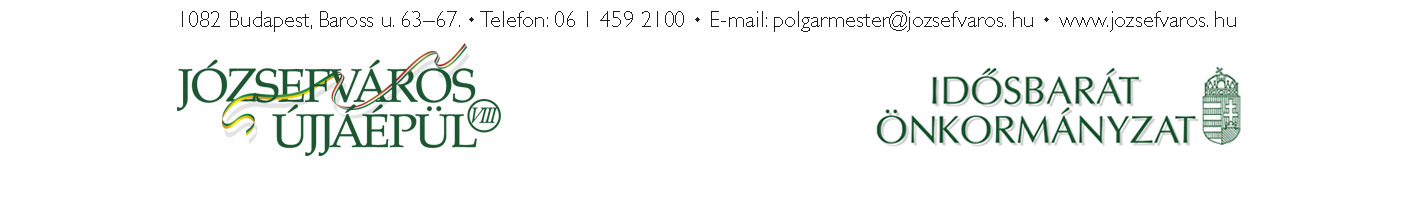 2